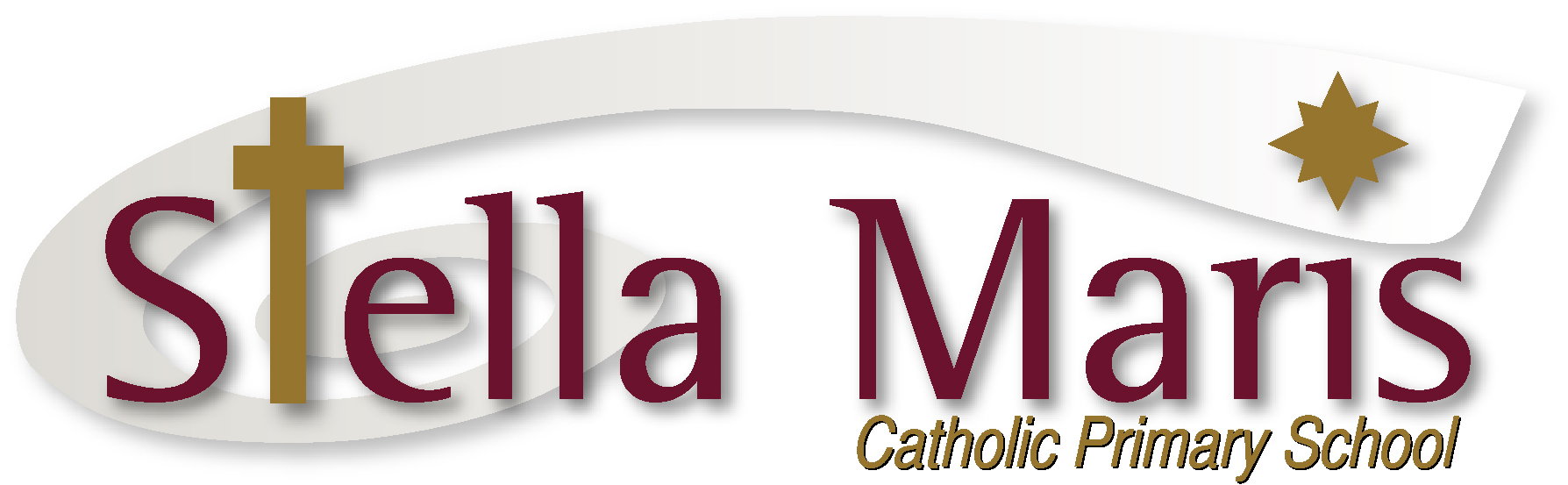 NETBALL FEE CHANGEDue to a number of late registrations there has been a change in the fees for this years Netball. Fees now due for 2018: $95Pay online at ASB Orewa    12 3046 0362238 00     If you have already paid the original fee of $105 please contact the office with your bank account details for your $10 refund.Kind Regards,Karl Hobman. NETBALL FEE CHANGEDue to a number of late registrations there has been a change in the fees for this years Netball. Fees now due for 2018: $95Pay online at ASB Orewa    12 3046 0362238 00     If you have already paid the original fee of $105 please contact the office with your bank account details for your $10 refund.Kind Regards,Karl Hobman. 